Se il rapporto prosegue su un foglio separato, specificarlo al campo 11.Data      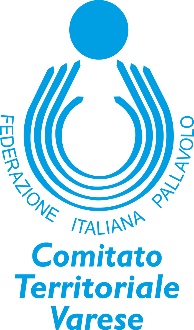 RAPPORTO DEL 1° ARBITRO SULLA GARAComitato Territoriale di VareseStagione Sportiva 2022-20231) GARA: Serie       Numero       Località       Data      Squadra di casa       Squadra ospite      Risultato  Parziali 1° set       2° set       3° set       4° set       5° set      Eventuale Set di spareggio      2) UFFICIALI DI GARA: 1° Arbitro       2° Arbitro       Segnapunti       3) PRESENZA ALLENATORI: Squadra di casa 	1° Allenatore  Sì   (Grado )     No	2° Allenatore  Sì   (Grado )     NoSquadra ospite	1° Allenatore  Sì   (Grado )     No	2° Allenatore  Sì   (Grado )     No4) CAMPO DI GARA – DEFIBRILLATORE:Esiste il verbale di omologazione?    Sì   NoIl verbale risulta corrispondente all’attuale situazione del campo?  Sì   NoSe barrato il NO alla precedente risposta, dettagliare le mancanze e/o le problematiche riscontrate:      Era presente il defibrillatore con il relativo operatore?    Sì   NoIndicare nominativo ed estremi certificato di abilitazione o tesserino di riconoscimento:      Se barrato il NO alla precedente risposta, la gara non deve essere stata disputata. 5) SVOLGIMENTO DELL’INCONTRO: Ritardo di inizio gara    Sì   NoSe barrato il SÌ alla precedente risposta, indicare la motivazione:      Sospensioni della gara    Sì   NoSe barrato il SÌ alla precedente risposta, indicare la motivazione:      Incidenti ai giocatori    Sì   NoSe barrato il SÌ alla precedente risposta, indicare gli incidenti:      6) TENUTA DI GARA: Presenti irregolarità?    Sì   NoSe barrato il SÌ alla precedente risposta, indicare la motivazione:      7) PALLONI DA GARA: Indicare marca e modello:      8) ISTANZE (RECLAMI): Esporre la cronistoria dei fatti motivazioni, preannuncio, conferma, ecc.:      9) COMPORTAMENTO DEL PUBBLICO: Squadra di casa      Squadra ospite      10) SANZIONI COMMINATE DURANTE LA GARA: Squadra di casa      Squadra ospite      L’Ufficiale di gara abbia cura di indicare, per ogni sanzione: cognome  e nome; numero di maglia o qualifica (allenatore, dirigente, ecc.); set; punteggio; tipo di provvedimento comminato  (penalizzazione/espulsione/squalifica); motivazione.11) NOTE: 12) DIRIGENTI FEDERALI O OSSERVATORI CHE POSSONO RIFERIRE SUI FATTI ACCADUTI: Firma________________________________